OŚWIADCZENIEO STATUSIE PRAWNYM PRZEDSIĘBIORSTWASAMODZIELNEGO/PARTNERSKIEGO/POWIĄZANEGO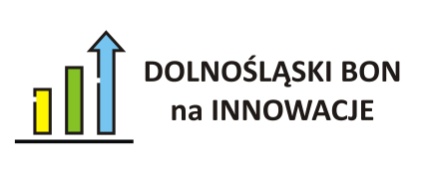 Przedsiębiorstwo należy uznać za samodzielne, partnerskie lub powiązane, gdy zachodzą między nimi relacje, o których mowa w przepisie art. 3 ust. 1-3 Załącznika 1 do rozporządzenia Komisji (UE) nr 651/2014 z dnia 17 czerwca 2014 r. uznającego niektóre rodzaje pomocy za zgodne z rynkiem wewnętrznym w zastosowaniu art. 107 i 108 Traktatu (Dz. Urz. UE L 187 z 26.06.2014 r.).W związku z powyższym………………………………………………………………………….oświadcza, że                                                                                                        (nazwa Wnioskodawcy)spełnia kryteria przedsiębiorstwa samodzielnego,spełnia kryteria przedsiębiorstwa partnerskiego, spełnia kryteria przedsiębiorstwa powiązanego, ponieważ:a) Przedsiębiorstwo ma większość praw głosu w innym przedsiębiorstwie w roli udziałowca/akcjonariusza lub członka; b) Przedsiębiorstwo ma prawo wyznaczyć lub odwołać większość członków organu administracyjnego, zarządzającego lub nadzorczego innego przedsiębiorstwa;c) Przedsiębiorstwo ma prawo wywierać dominujący wpływ na inne przedsiębiorstwo na podstawie umowy zawartej z tym przedsiębiorstwem lub postanowień w jego statucie lub umowie spółki;d) Przedsiębiorstwo będące udziałowcem/akcjonariuszem lub członkiem innego przedsiębiorstwa kontroluje samodzielnie, na mocy umowy z innymi udziałowcami/akcjonariuszami lub członkami tego przedsiębiorstwa, większość praw głosu udziałowców/akcjonariuszy lub członków w tym przedsiębiorstwie;e) Przedsiębiorstwo pozostaje w jakimkolwiek ze stosunków opisanych w lit. a)-d) poprzez jednego innego przedsiębiorcę lub kilku innych przedsiębiorców;f) Przedsiębiorstwo pozostaje w jakimkolwiek ze stosunków opisanych w lit. a)-d)                                   za pośrednictwem osoby fizycznej lub grupy osób fizycznych działających wspólnie oraz prowadzi swoją działalność lub część działalności na tym samym rynku właściwym lub rynkach pokrewnych.W przypadku zaznaczenia odpowiedzi innej niż „przedsiębiorstwo samodzielne” należy uzupełnić poniższą tabelę:……………………………………………………………………………………………….             Data, pieczęć firmowa oraz podpis osoby          upoważnionej do przedstawienia oświadczeniaL.p.Nazwa firmyAdresNIPRodzaj powiązania (a-f)Wielkość przedsiębiorstwa Kwota uzyskanej pomocy de minimis 1…